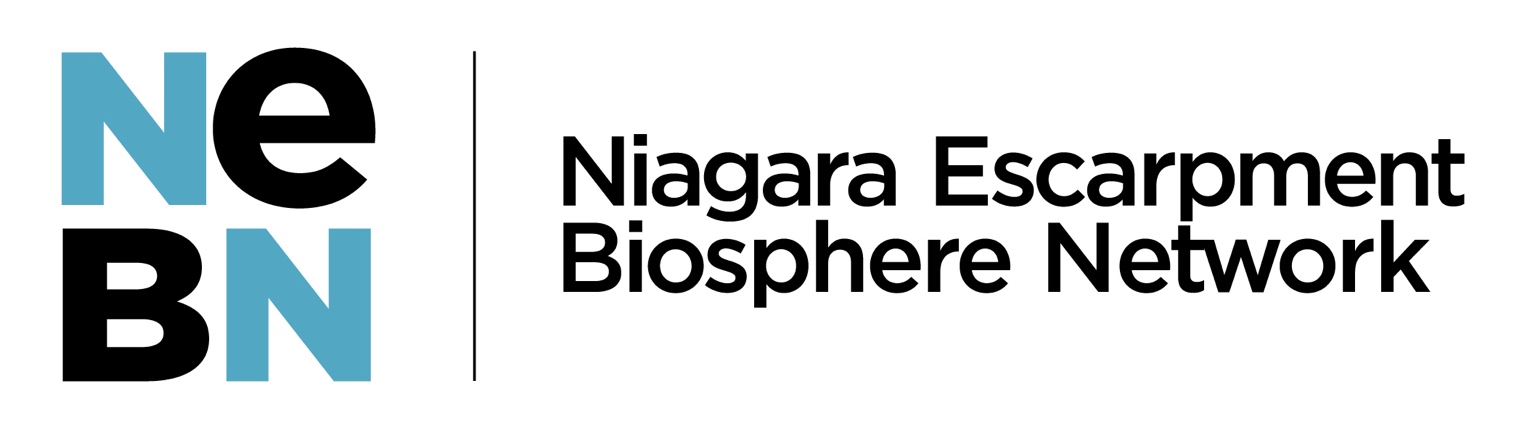 http://nebnetwork.org/Niagara Escarpment Biosphere Network (NEBN)Le Réseau de la biosphère de l’escarpement de la Niagara (RBEN)Annual General Meeting – September 14, 2023 @ 10:30 am – 3:00 pmGathering Place by the Grand2593 Chiefswood Rd, Ohsweken, ON N0A 1M0NEBN AGM Open Session with Networking (10:30 am – 3:00 pm)Opening CeremonyLand AcknowledgementWelcome and Opening Remarks - ChairsParticipatory Exercise by RoundtablesLIGHT LUNCHWhat We Heard – Current Board MembersSpecial Acknowledgements and AwardsClosing CeremonyInformal NetworkingTime Allocated for Special Project DiscussionsBiodiversity AwarenessPeriodic ReviewTo register, please RSVP to Brad May, Secretary, at 4seeability@gmail.com call/text: 647-978-5945